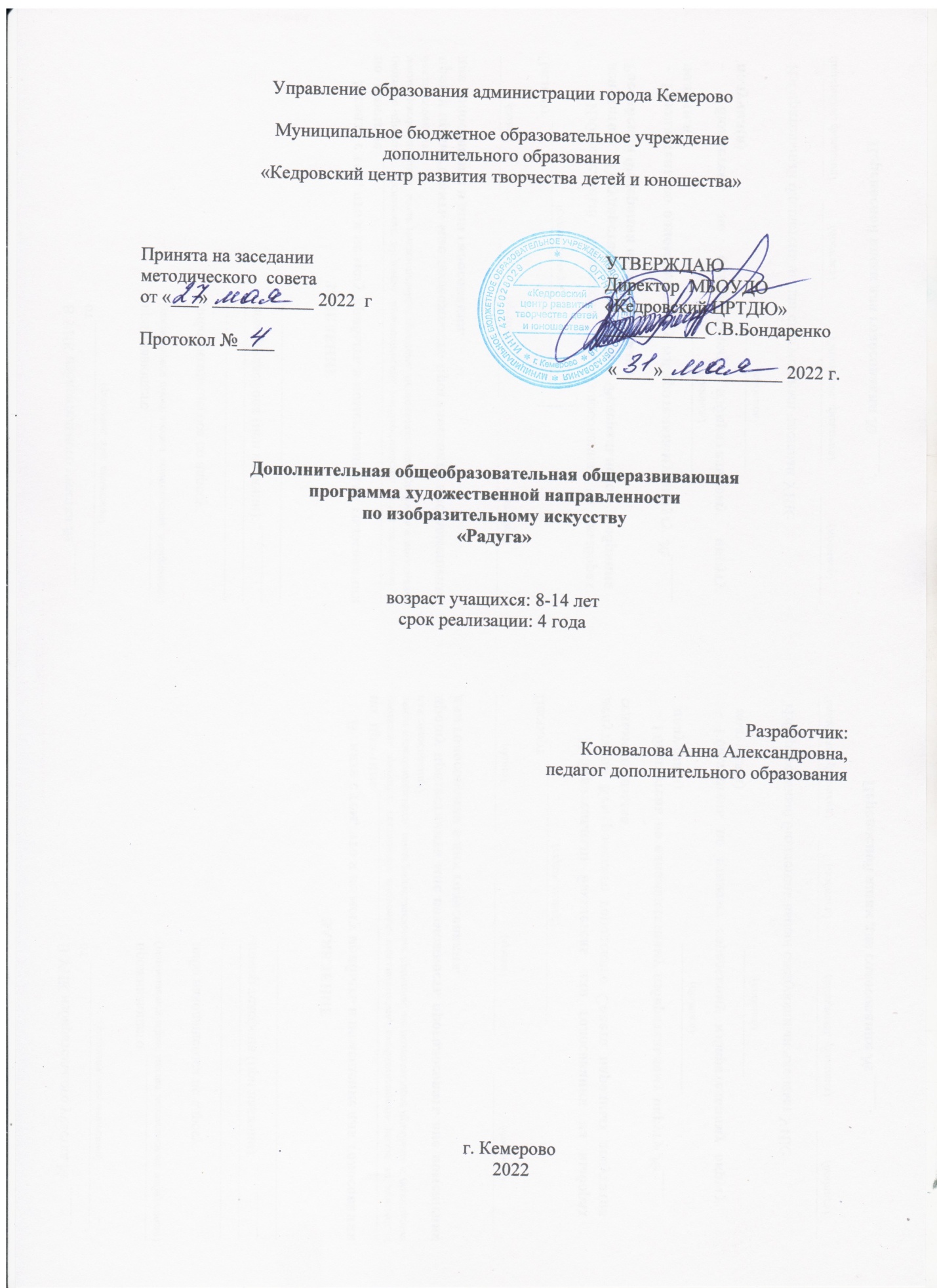 СодержаниеРаздел 1.   Комплекс основных характеристик программы…….….3Пояснительная записка………………………………………….…..3Цели и задачи………………………………………………………...4Содержание программы……………………………………………..7Планируемые результаты……………………………………………44Раздел 2. Комплекс организационно-педагогических условий…….482.1 Календарные учебные графики……………………………………….482.2 Условия реализации программы…………………………………..….622.3 Формы аттестации…………………………………………………..…642.4 Оценочные материалы……………………………………………..….642.5 Методические материалы…………………………………………..…652.6 Список литературы ………………………….......................................69         Раздел 1. Комплекс основных характеристик программыПояснительная запискаДополнительная общеобразовательная общеразвивающая программа «Радуга» имеет художественную направленность, знакомит учащихся с особенностями художественного языка, развивает эстетическое чувство (умение видеть красоту форм, движение, пропорции, цвета, цветосочетаний), необходимое для понимания искусства, способствует познанию окружающего мира, становлению гармонически развитой личности и формирования творческой активности детей через изучение и овладения рисунков в различных техниках.Дополнительная общеразвивающая программа реализуется и составлена на основе следующих нормативных документов:Закон Российской Федерации «Об образовании в Российской Федерации» (Федеральный закон от 29 декабря 2012 г. № 273-ФЗ); Приказ Министерства просвещения РФ от 9 ноября 2018 г. № 196 «Об утверждении порядка организации и осуществления образовательной деятельности по дополнительным общеобразовательным программам»; Приказ Минпросвещения России от 30 сентября 2020 г. № 533 «О внесении изменений в Порядок организации и осуществления образовательной деятельности по дополнительным общеобразовательным программам, утвержденный приказом Министерства просвещения России от 9 ноября 2018 г. № 196»; Концепция развития дополнительного образования детей до 2030 года (Распоряжение Правительства РФ от 31 марта 2022 г. № 678-р); Письмо Министерства образования и науки РФ от 18.11.2015 № 09-3242 «Методические рекомендации по проектированию дополнительных общеразвивающих программ (включая разноуровневые программы); Постановление Государственного санитарного врача РФ от 28.09.2020 г. СП 2.4. 3648-20 «Санитарно-эпидемиологические требования к организациям воспитания и обучения, отдыха и оздоровления детей и молодежи» Федеральный проект «Успех каждого ребенка» (протокол заседания проектного комитета по национальному проекту «Образование» от 07 декабря 2018 г. № 3); Стратегия развития воспитания в Российской Федерации на период до 2025 года, (Распоряжение Правительства Российской Федерации от 29 мая 2015 г. № 996-р); Устав и локальные акты учреждения;Устав МБОУДО «Кедровский ЦРТДЮ».Актуальность программы заключается в том, что изобразительное искусство имеет большое значение в развитии и воспитании учащихся волевых качеств, творческого воображения, способствует развитию художественному вкусу.                  Программа основывается на развитии гармоничной личности, которая сможет успешно пройти этапы социализации, при этом учтены возрастные особенности детей и подростков, дидактические принципы педагогики. Этот вид деятельности учит умению видеть и передавать красоту действительности, формирует эстетическую культуру ребенка, чувство прекрасного, аккуратность и трудолюбие.  Большую роль для детей имеют практические занятия, среди которых подготовка эскизов будущего рисунка, тренировочные упражнения, выполнение рисунков в различных техниках с применением разнообразных изобразительных материалов, экскурсионная деятельность, посещение выставок, музеев. Понимание творческого процесса стимулирует детей и  помогает видеть значимость.                                                                                                                                  Новизна данной программы заключается в том, что в ней предусматривается широкое привлечение жизненного опыта детей, примеров из окружающей действительности. Особое значение придается в данной программе усвоению художественно – творческого опыта, обучению приёмам художественно – творческих действий. На протяжении всего обучения применяются такие методы и педагогические технологии, как личностный и дифференцированный подход, обучение в содружестве. Отличительные особенности программы в том, что она предназначена для работы с воспитанниками в свободное от учебы время в объединении изобразительного искусства, где каждый может раскрыть свои художественные способности, познакомиться с миром искусства более близко. Программа ориентирована на применение широкого комплекса различного дополнительного материала по изобразительному искусству. Процесс обучения изобразительному искусству строится на единстве активных и увлекательных методов и приемов учебной работы, при которой в процессе усвоения знаний, законов и правил изобразительного искусства у детей развиваются творческие начала.  Каждое занятие направлено на овладение основами изобразительного искусства, на приобщение детей к активной познавательной и творческой деятельности.Цель программы – формирование базовых компетенций в области изобразительного искусстваЗадачи:Образовательные:формировать базовые компетенции в области изобразительной деятельности;расширить знания воспитанников об изобразительной грамоте и изобразительном искусстве;помочь овладеть практическими умениями и навыками в художественной деятельности;формировать первичные знания о мире пластических искусств (изобразительном, декоративно-прикладном, архитектуре, дизайне, о формах их бытования в повседневной жизни человека;формировать устойчивый интерес к изобразительному искусству, способность воспринимать его исторические и национальные особенности;формировать умения по изодеятельности в части исполнения творческого продукта разнообразными формами изображения на плоскости и в объеме (с натуры, по памяти, по представлению, по воображению);формировать элементарные умения, навыки, способы художественной деятельности;Развивающие:развивать сенсорное восприятие, познавательную активность учащихся;развивать творческое и ассоциативное мышление; развивать потребность детей в самореализации в  творческом процессе.  Воспитательные:воспитывать эмоционально -  положительное отношение к природе родного края, к произведениям изобразительного искусства, народного творчества; интерес к изобразительной деятельности других детей; воспитать у учащихся эмоциональную отзывчивость и культуру восприятия произведений изобразительного искусства;развивать нравственные и эстетических чувств: любви к родной природе, своему народу, Родине, уважения к ее традициям, героическому прошлому, многонациональной культуре;формировать коммуникативность и навыки межличностного сотрудничества в каждом учащемся.Срок реализации программы - 4 года: - первый год обучения – 144ч, по 4ч в неделю (2 учебных часа 2 раза в неделю)- второй год обучения – 216ч, по 6ч в неделю (2 учебных часа 3 раза в неделю)- третий год обучения – 216ч, по 6ч в неделю (2 учебных часа 3 раза в неделю)- четвертый год обучения – 216ч, по 6ч в неделю (2 учебных часа 3 раза в неделю)Программа адресована учащимся средней возрастной группы (8 – 14 лет). Количественный состав учащихся в учебной группе составляет 15 человек. Основная форма проведения занятий – практические виды деятельности.Содержание программыУчебно-тематический план 1 год обучения (144 часов)Содержание учебно-тематического плана1 года обучения   (216ч)Вводное занятие (2ч)Знакомство с группой и программой. Правила внутреннего распорядка. Рекомендуемая литература. Организация рабочего места. Правила поведения во время работы. Правила техники безопасности при работе с инструментами.Раздел I .Основы цветоведение (30 ч.)Основы цветоведение. Теоретическая часть. Знакомство с цветовым кругом         Практическая часть. Занятие – игра.Дружные девочки – краски. Практическая часть. Игра – упражнение. Одежда для девочек-красок. Украшаем девочек – красок. Практическая часть. Игра – упражнение.Девочка – огонек и девочка – льдинка.Практическая часть. Игра – упражнение.Хамелеон. Разные фигурыПрактическая часть. Игра – упражнение.  Цветные кружочки. Девочки – краски помогают выбрать цветную бумагу. Практическая часть. Игра – упражнение. Мимика цвета.Ожившие цвета. Практическая часть. Игра – упражнение. Символика линии. Моё солнышко. Фрукты и овощи.  Практическая часть. Игра – упражнение.Силуэты.  Практическая часть. Игра – упражнение.                                                       Ночь и день. Практическая часть.  Игра – упражнение.  Раздел II.  Осенняя пора (18 ч.)Теплые и холодные цвета.Теоретическая часть. Теплые и холодные цвета в изобразительном искусстве, цветовые контрасты.Практическая часть. Выполнение рисунка Осенняя пора.                                                 Цветовые контрасты. Рисунок на тему Осенний базар.Практическая часть.  Рисунок на тему Осенний базар.                                                           Рисунок на тему Осенняя пора. Практическая часть.  Рисунок на тему Осенняя пора.Городская улица.Практическая часть. Рисунок на тему Городская улица. Городская улица.  Рисунок на тему Городская улица. Практическая часть.  Рисунок на тему Городская улица.Композиция «Осенняя пора», «Осенний базар».Практическая часть.  Композиция на тему «Осенняя пора», «Осенний базар».Раздел III.Зима волшебница (14 ч.)Виды прикладного искусства. Новогодние украшения и подарки.Теоретическая часть.  Виды прикладного искусства. Практическая часть.  Новогодние украшения и подарки. Аппликация «Зима волшебница».Практическая часть. Аппликация «Зима волшебница».Композиция на тему «Зима волшебница».рактическая часть.  Композиция на тему «Зима волшебница».                                        Раздел IV.Любимые сказочные герои (12 ч.)Настроение в изобразительном искусстве.Веселый и грустный клоун. Теоретическая часть.  Способы передачи настроения в изобразительном искусстве. Практическая часть.  «Грустный клоун», «Веселый клоун». Характер человека. «Злой и добрый»Практическая часть. «Злой человек», «Безразличный человек».Раздел V. Мир,  который окружает нас (22 ч.)Композиция «Мир, который окружает нас». Практическая часть. Композиция«Мир, который окружает нас».Раздел VI. Я рисую всё что вижу (30 ч.)Техника изображения предметов.Теоретическая часть.  Различные техники изображения предметов.Практическая часть.  Рисунок по выбранной теме в разных техниках.Методы выбора тем.Теоретическая часть.  Методы выбора тем для рисования. Практическая часть.  Рисунок по выбранной теме в разных техниках. Рисунок в различных техниках.  Практическая часть.  Рисунок по выбранной теме в разных техниках. Раздел VII.  Пленэр (10 ч.)7.1  Методы и приемы работы на пленэре.Теоретическая часть.  Методы и приемы работы на пленэре. 7.2 Пленэр. Практическая часть. Пленэр.Учебно-тематический план 2 год обучения (216 часа)Содержание учебно-тематического плана2год обучения (216ч)Раздел I.  Вводное занятие. Т. Б. Занятие повторение «Вспомним всё, что мы учили» (2 ч.)Вводное занятие. Т. Б. Занятие повторение «Вспомним всё, что мы учили». Теоретическая часть. Техника безопасности на занятиях по изобразительному искусству. Правила поведения во время работы. Правила внутреннего распорядка. Рекомендуемая литература. Организация рабочего места. Правила техники безопасности при работе с инструментами. Практическая часть.  Экскурсия по «Кедровскому ЦРТДЮ».Рисунок «Как я провел лето». Раздел II.  Знакомство с Мастером Изображения (24 ч.)Знакомство с Мастером Изображения.Теоретическая часть. Обучение учащихся способам работы доступными материалами.Практическая часть. Игры – упражнения: Мастер Изображения учит видеть.  Можно изображать пятном.Практическая часть.  Рисуем  пятном.Изображать можно в объёме. Практическая часть. Рисуем в объёме.Изображать  можно линией. Практическая часть. Рисуем  линией. Разноцветные краски. Практическая часть. Рисуем краскамиИзображать можно и то, что невидимо.Практическая часть.  Изображать можно и то, что невидимо.  Художник и зрители. Выставка работ.Практическая часть. Художник и зрители.Рисунок на свободную тему. Практическая часть. Рисунок на свободную тему.Раздел III.  Знакомство с мастером украшения (24 ч.)Мир полон украшений.  Теоретическая часть.  Мир полон украшений. Красоту надо уметь различать.Практическая часть.  Мир полон украшений.Мастер украшения помогает сделать праздник.Практическая часть.  Мастер Украшения помогает сделать праздник. Узоры на крыльях.Практическая часть.  Узоры на крыльях. Красивые рыбки. Практическая часть.  Красивые рыбки.Украшения птиц. Практическая часть.  Украшения птиц. Узоры, которые создают люди. Практическая часть.  Узоры, которые создают люди. Как человек украшает себя. Практическая часть. Как человек украшает себя.Украсим мир. Практическая часть.  Украсим мир.Раздел IV.  Знакомство с мастером постройки (22 ч.)Домики, которые построила природа.Теоретическая часть.  Постройки в нашей жизни. Практическая часть. Домики, которые построила природа.Дом снаружи и внутри.Практическая часть.  Дом снаружи и внутри.Строим дом.Практическая часть.  Строим дом.Всё имеет своё строение.  Практическая часть.  Всё имеет своё строение.Древние города. Практическая часть.  Древние города.Изготовление упаковки.Практическая часть.  Изготовление упаковки.Город, в котором мы живём.  Практическая часть.  Город, в котором мы живём.РазделV.  Изображение, Украшение, Постройка помогают друг другу (28 ч.)Совместная работа трёх братьев – мастеров.  Теоретическая часть.  Совместная работа трех Братьев – Мастеров.Практическая часть.  Совместная работа трех Братьев – Мастеров.Создание панно «Сказочная страна».  Практическая часть.  Создание панно «Сказочная страна».Раздел VI.  Чем и как работают художник (54 ч.)Основные и составные цвета.Теоретическая часть.  Три основных краски, строящие многоцветие мира.Практическая часть.  Основные и составные цвета.Пять красок – богатство цвета и тона.Практическая часть.  Пять красок – всё богатство цвета и тона.Для художника любой материал выразителен.Практическая часть.  Для художника любой материал может стать выразительным.Выразительные возможности красок. Практическая часть.  Выразительные возможности красок. Выразительные возможности графических материалов. Практическая часть.  Выразительные возможности графических материалов.Пастель. Практическая часть. Пастель – выразительные возможности. Акварель.  Практическая часть.  Акварель – выразительные возможности. Цветные мелки.Практическая часть.  Цветные мелки – выразительные возможности.  Цветные карандаши. Практическая часть.  Цветные карандаши – выразительные возможности.Выразительные возможности бумаги.Практическая часть.  Выразительные возможности бумаги.Аппликация. Практическая  часть.  Выразительные возможности аппликации.Объёмная аппликация.Практическая часть. Объёмная аппликацияРаботы в объёме.Практическая часть.  Выразительность материалов для работы в объеме.Работа на свободную тему.Практическая часть. Для художника любой материал может стать выразительным.Изобразительная эстафета. Практическая часть.  Изобразительная эстафета.Раздел VII.  Реальность и фантазия (26 ч.)Изображение и реальность.Теоретическая часть.  Изображение и Реальность.  Практическая часть.  Изображение и Реальность.Изображение и фантазия.Практическая часть.  Изображение и Фантазия.Украшение и реальность. Практическая часть.  Украшение и Реальность.Украшение и фантазия. Практическая часть.  Украшение и Фантазия.Постройка и реальность.Практическая часть.  Постройка и Реальность.Постройка и фантазия. Практическая часть.  Постройка и Фантазия.Совместная работа трёх братьев – мастеров. Практическая часть.  Совместная работа трёх Братьев – Мастеров. Работа на свободную тему в свободной технике. Практическая часть. Работа на свободную тему в свободной технике.Изобразительная эстафета. Практическая часть. Изобразительная эстафета.Раздел VIII.  О чём говорит искусство (34 ч.)Характер изображаемого объекта.Теоретическая часть. О чём говорит искусство.Практическая часть. Характер изображаемого объекта.Цвет и характер. Практическая часть.  Цвет и характер.Линия и характер. Практическая часть.  Линия и характер.Характер животного в рисунке. Практическая часть. Характер животного в рисунке.Характер изображаемого животного. Практическая часть. Выражение характера изображаемых животных. Характер человека. Женский образ.Практическая часть. Выражение характера человека в рисовании: женский образ.  Характер человека. Мужской образ. Практическая часть.  Выражение характера человека в рисовании: мужской образ.Характер человека в объеме.Практическая часть. Образ человека и его характер, выраженный вобъеме.Природа в разных состояниях. Практическая часть. Изображение природы в разных состояниях.Учебно-тематический план 3 год обучения (216 часа)Содержание учебно-тематического плана3 года обучения (216ч)Раздел I. Вводное занятие Т. Б.(2 ч.)Вводное занятие. Т. Б.  Теоретическая часть. План на год. Техника поведения на занятиях по изобразительному искусству.Практическая часть. Экскурсия по «Кедровскому ЦРТДЮ».Раздел II. Занятие – повторение «Что? Где? Когда?» (2 ч.)Занятие – повторение «Что? Где? Когда?».Теоретическая часть.  Вопрос – Ответ. Практическая часть.  Составление, решение тестов. Раздел III.  Декоративно – прикладное искусство в жизни человека (16 ч.) Древние корни народного искусства. Теоретическая часть.  Древние корни народного искусства. Практическая часть.  Древние корни народного искусства.Древние образы в народном искусстве.  Практическая часть.  Древние образы в народном искусстве.Декор русской избы.Практическая часть.  Декор русской избы. Конструкция, декор предметов народного быта и труда.Практическая часть.  Конструкция, декор предметов народного быта и труда.Образы и мотивы в орнаментах русской народной вышивке. Практическая часть.  Образы и мотивы в орнаментах русской народной вышивке.Праздничный костюм. Практическая часть.  Праздничный костюм. Праздничные народные обряды.Практическая часть.  Праздничные народные обряды. Праздничные народные обряды. Практическая часть.  Праздничные народные обряды.Раздел IV.  Изобразительное искусство в жизни человека (24 ч.)Изобразительное искусство в семье пластических искусств. Теоретическая часть. Изобразительное искусство в семье пластических искусствРисунок – основа изобразительного творчества. Практическая часть. Рисунок – основа изобразительного творчества. Пятно как средство выражения.Практическая часть.  Пятно как средство выражения.Композиция как ритм пятен.Практическая часть.  Композиция как ритм пятен. Цвет и его значение. Практическая часть.  Цвет и его значение.Цвет в произведениях живописи. Практическая часть.  Цвет в произведениях живописи.Объемные изображения в скульптуре. Практическая часть.  Объемные изображения в скульптуре. Основа языка изображений. Практическая часть.  Основа языка изображений.Раздел V.  Мир наших вещей. Натюрморт (70 ч.) Реальность и фантазия в творчестве художника.                                                             Теоретическая часть.  Реальность и фантазия в творчестве художника. Узоры на фарфоре. Практическая часть.  Узоры на фарфоре.Изображение предметного  мира – натюрморт. Теоретическая часть.  Изображение предметного мира – натюрморт. Практическая часть.  Изображение предметного мира – натюрморт.Понятие формы. Многообразие форм окружающего мира.Теоретическая часть.  Многообразие форм окружающего мира. Практическая часть.  Многообразие форм окружающего мира.Изображение на плоскости и линейная перспектива.Практическая часть. Изображение и линейная перспектива.Освещение. Свет и тень.Практическая часть.  Освещение. Свет и тень.Графический натюрморт. Практическая часть.  Графический натюрморт.Цвет в натюрморте. Практическая часть.  Цвета в натюрморте.Выразительные возможности натюрморта.Практическая часть.  Выразительные возможности натюрморта. Раздел VI.  «Вглядываясь в человека» (22 ч.)Образ человека – главная тема искусства. Теоретическая часть.  Образ человека – главная тема искусства.Конструкция головы и её пропорции.  Практическая часть.  Конструкция головы и её пропорции.Графический портретный рисунок и выразительность образа человека.Практическая часть.  Графический портретный рисунок и выразительность образа человека.Сатирические образы человека. Практическая часть.  Сатирические образы человека. Оптические эффекты. Практическая часть.  Оптические эффекты.Портрет в живописи. Роль цвета в портрете. Практическая часть.  Портрет в живописи. Роль цвета в портрете.                                   Великие портретисты.Раздел VII.  Человек и пространство в изобразительном искусстве (22 ч.)Жанры изобразительного искусства.Теоретическая часть.  Жанры изобразительного искусства. Изображения пространства. Практическая часть.  Изображение пространства.Декоративный керамический горшок.  Практическая часть.  Декоративный керамический горшок.Организация изображаемого пространства. Практическая часть.  Организация изображаемого пространства.Пейзаж – настроение. Природа и художник. Практическая часть.  Пейзаж – настроение. Природа и художник. Тенистый уголок сада. Практическая часть.  Тенистый уголок сада.Городской пейзаж.  Практическая часть.  Городской пейзаж.Раздел VIII.  Великие темы жизни(32 ч.)Исторические и мифологические темы в искусстве разных эпох.  Теоретическая часть.  Исторические и мифологические темы в искусстве разных эпох.Этюд пером и чернилами. Практическая часть.  Этюд пером и чернилами. Тематическая картина в русском искусстве 19 века. Теоретическая часть.  Тематическая картина в русском искусстве 19 века.Библейские темы в изобразительном искусстве.  Практическая часть.  Библейские темы в изобразительном искусстве.Коллаж в манере Пикассо.  Практическая часть.  Коллаж в манере Пикассо. Место и роль картины в искусстве 20 века. Теоретическая часть.  Место и роль картины в искусстве 20 века.IX.   Художественно – творческие проекты (26 ч.) Художественно – творческие проекты (Эскизы).Теоретическая часть.   Художественно – творческие проекты.Практическая часть.  Художественно – творческие проекты (Эскизы).Художественно – творческие проекты (Практика).Практическая часть.  Художественно – творческие проекты (Практика). Художественно – творческие проекты (Оформление).  Практическая часть. Художественно – творческие проекты (Оформление).Учебно-тематический  план 4 год обучения (216 ч.)Содержание учебно-тематического плана4 года обучения (216ч)Раздел I. Вводное занятие. Т. Б. (2 ч.)Вводное занятие.Теоретическая часть.  Техника безопасности на занятиях по изобразительному искусству. Раздел II.  Приёмы рисования с натуры (14 ч.)Приёмы рисования с натуры.Теоретическая часть.  Приёмы рисования с натуры.Практическая часть.  Рисование с натуры.Приёмы работы простыми и цветными карандашами. Теоретическая часть.  Приёмы работы простыми и цветными карандашами.Практическая часть.  Отработка приёмов работы простыми и цветными карандашами.Мир животных. Практическая часть.  Мир животных. Рисование с натуры. Портрет друга. Практическая часть.  Портрет друга.  Рисование с натуры. Сухой букет.Практическая часть.  Сухой букет.Рисование с натуры. Осенний дождь.Практическая часть.  Осенний дождь.Раздел III.  Рисование по памяти (14 ч.)Рисование по памяти. Радуга над лесом. Практическая часть.  Радуга над лесом. Пейзаж с животными. Практическая часть.  Пейзаж с животными. Натюрморт как жанр живописи. Практическая часть.  Натюрморт.Творческий натюрморт. Практическая часть.  Творческий натюрморт.Подводный мир. Рисование морского пейзажа. Практическая часть.  Подводный мир.Рисование по памяти. Бабушкино фото.Практическая часть.  Бабушкино фото.Раздел IV. Статика и динамика (22 ч.)Статика и динамика в изобразительном искусстве. Теоретическая часть. Понятие статики и динамики в изобразительном творчестве.Линия как средство выражения состояния предмета.Теоретическая  часть.  Линия как средство выражения состояния предмета.Зоопарк. Практическая часть.  Зоопарк.Рисование по представлению. Ярмарка.Практическая часть.  Ярмарка. Рисование животных в движении. Практическая часть.  Рисование животных в движении. Морские камушки.Практическая часть.  Морские камушки. Обобщение. Фантастическое животное.Практическая часть.  Фантастическое животное. Натюрморт. Моя посуда. Практическая часть.  Натюрморт. Полка с кувшинами. Рисование с натуры.Практическая часть.  Полка с кувшинами.V. Цветоведение (26 ч.)Основные и составные цвета. Радуга.Теоретическая часть.  Цветовые отношения: тёплое –холодное, светлое – тёмное. Практическая часть.  Радуга. Тёплые и холодные цвета. Костер.  Теоретическая часть.  Понятие « Контраст, насыщенность, составные цвета, гаммы оттенков». Цветовой круг.Практическая часть.  Костер. Контрастные цвета. Зимний пейзаж. Практическая часть.  Зимний пейзажХолодные цвета.  Ледяной замок. Практическая часть.  Ледяной замок.  Злое и доброе царство.Практическая часть. Злое и доброе царство. Утро.  Практическая часть. Утро.Сказочное дерево.Практическая часть.  Сказочное дерево.Волшебная страна. Изумрудный город. Практическая часть. Волшебная страна.  Обобщение. Светлое и темное. Вечер. Игра цвета. Практическая часть.  Игра.VI.Знакомство с графическими средствами выражения: линия, пятно, ритм пятен. Силуэт. (22 ч)Мягкие графические материалы. Старый город. Теоретическая часть.  Объединение средств выражений с помощью мягких графических материалов: соус, сепия, сангина, тушь. Оригинальность идеи. Графические средства выражения: линия, пятно, ритм пятен, силуэт.Практическая часть.  Старый город.Вензель. Моё имя.   Практическая часть.  Моё имя.  Пятно. Ритм пятен. Фантазия.Практическая часть.  Фантазия.Машина времени. Тушь. Палочка.Практическая часть. Машина времени.Сивка – бурка. Животные.    Практическая часть. Сивка – бурка.Линейная перспектива. Пейзажи. Аллея.  Практическая часть. Перспектива.  VII.Образное решение композиции (36 ч.)Композиция. Зрительный центр.Теоретическая часть.  Грамотная компоновка. Выбор формата. Выражение темы.Компоновка. Пейзаж. Практическая часть. ПейзажКомпозиция. Моя семья дома.Практическая часть. Моя семья дома.Натюрморт.     Практическая часть.  Натюрморт. Мой город. Городские пейзажи. Практическая часть.  Мой город. Вид из окна. Практическая часть.  Вид из окна.Деревенская улица. Сельские пейзажи. Практическая часть.  Деревня.  Отражение в зеркале. Практическая часть.  Отражение в зеркале.Ковер в моей комнате.Практическая часть.  Ковер в моей комнате. Витражи.     Практическая часть.  Витражи. Экскурсия в дом художника Практическая часть. Экскурсия.VIII.Народное творчество (22 ч.)Коллаж.Теоретическая часть. Виды народного творчества. Практическая часть. Коллаж.  Сказочная Гжель.  Практическая часть.  Сказочная Гжель. Орнамент.       Практическая часть.  Орнамент.Хохломская роспись. Практическая часть.  Хохломская роспись.Цветочные росписи.  Практическая часть.  Цветочные узоры. Городецкая роспись.Практическая часть.  Городецкая роспись.IХ.  Коллаж из цветных тканей.Ткань и другие волокнистые материалы. Теоретическая часть.  Подбор ткани по текстуре, рисунку и цвету. Понятие коллажа. Мой дом. Коллаж. Практическая часть.  Мой дом.Коллаж коврик. Практическая часть.  Коллаж коврик. Городской пейзаж в коллаже.Практическая часть.  Городской коллаж. Сказка.    Практическая часть.  Сказка.   Пейзаж «Весна!».   Практическая часть.  Пейзаж. Лоскутное одеяло.Практическая часть. Лоскутное одеяло.X.Мозаика из цветной бумаги (30 ч.)Знакомьтесь: мозаика. Луг.Теоретическая часть.  Понятие мозаики, виды мозаик. Техника выполнения мозаик из бумаги.Практическая часть.  Луг. Мозаика как вид искусства.Практическая часть.  Мозаика как вид искусства. День и ночь.Практическая часть.  День и ночь.Русский костюм.Практическая часть. Русский костюм.Мозаика. Буря.Практическая часть. Буря.Восточная сказка.Практическая часть. Восточная сказка.  Костюмы народов мира. Практическая часть.  Костюмы народов мира.Экскурсия в музей изобразительного искусства.  Практическая часть.  Экскурсия.XI. Обобщение (4 ч.)Обобщение. Оформление отчетной выставки.Практическая часть.  Отчётная выставка.Пленэр. Мир вокруг нас.   Практическая часть.  Пленэр.  1.6 Планируемые результатыПо окончанию 1-го года обучения учащиеся будут                                                                 знать:знать цвета и уметь их смешивать для получения других цветов;характеристику основных материалов и инструментов, и возможности их использования;основы цветоведения;знать основные понятия и термины.уметь:называть и различать оттенки, полученные при смешении двух или более цветов;различать «тёплые» и «холодные» цвета;использовать цвет, как средство передачи настроения, состояния;изображать предметы близкого, среднего, и дальнего планов, линию горизонта;передавать определенное сходство предметов с реальными объектами (общие, характерные и индивидуальные признаки, движение);грамотно, свободно пользоваться художественно – графическими возможностями различного материала;строить смысловые связи между предметами, выделяя в рисунке главное местом расположения, цветом, величиной.По окончанию 2-го года обучения учащиеся будутзнать:знать понятия композиционного равновесия, характер линии, пятна в графическом рисунке;знать основы художественно – декоративного искусства;знать выразительные возможности художественных материалов. уметь:определять колорит, тёплую и холодную гамму, цветовые контрасты;уметь передать пространство в живописи, характер движения, равновесие масс, пропорции;уметь различать виды изобразительного искусства;уметь оценивать свое творчество, работать в коллективе.  По окончанию 3-го года обучения учащиеся будутзнать:знать художественные стили и направления в искусстве;знать виды шрифтов, иметь представление о видах шрифтовой композиции;знать термины и уметь их объяснять.уметь:иметь представление о дизайне и его применении; иметь представление о культуре разных народов мира в разные отрезки времени;уметь оформлять работы;уметь применять художественные знания и умения в практических целях.По окончанию 4 –го года обучения учащиеся будутзнать:приёмы работ в различных техниках народного творчества;знать 40 специализированных терминов.уметь:иметь способность видеть красоту реальной действительности путём наблюдения природы;углубить представление об изобразительных и выразительных возможностях цвета в природе и искусстве;иметь образное осмысление окружающего мира, а также восприятие природы и искусства;уметь оформлять работы;применять художественные знания и умения в практических целях;выступать в роли консультанта для обучающихся 1-3х годов обучения;легко отличать различные техники изобразительного искусства;различать полотна художников.Обучение по данной программе будет способствовать формированию у обучающихся следующих личностных качеств:художественный вкус и потребность ориентироваться на духовные ценности народного искусства;умение работать в группе, доброжелательное отношение друг к другу;умение организовать свое свободное время;аккуратность выполнения задания;способность фантазировать;уважение к своему труду и проделанной работе.                                                     Метапредметных умений и навыков:развитию эстетического чувства, зрительное восприятие необходимое для понимания искусства;коммуникативные навыки;развитие самостоятельности и инициативы;навыки работы с материалами и инструментами;развитию мышления, творческого воображения, через выполнение практического задания;интерес к новым видам и жанрам в изобразительном искусстве;воспитывает волевые качества, внимательность, наблюдательность, умение анализировать, запоминать.Раздел 2. Комплекс организационно – педагогических условийКалендарные учебные графикиКалендарный учебный график 1 год обучения (216 часов)Календарный учебный график2 год обучения (216 часов)Календарный учебный график 3 год обучения (216 часов)Календарный учебный график 4 год обучения (216 часов)2.2 Условия реализации программыМатериально – техническое обеспечение Хорошо освещаемое помещение для работы;Наглядно – демонстрационный материал (образцы, картинки, фотографии и т. д.);Классная доскаИнформационное обеспечение1.  Учебно - методический комплекс;2.  Специализированная и справочная литература, периодические издания по декоративно – прикладному искусству (журналы, словари, справочная литература, энциклопедии и т. д.);3.Инструкционные карты Кадровое обеспечениеРеализацию программы осуществляет педагог ДО первой квалификационной категории.2.3 Формы аттестацииФормы отслеживания и фиксации образовательных результатов:опрос;тестирование;практическая работа;итоговые выставкиФормы предъявления и демонстрации образовательных результатов:работы учащихся;конкурсные работы учащихся;благодарственные письма, грамоты и дипломы учащихся  2.4 Оценочные материалытесты;задание – викторины;кроссворды;опросники;тематические задания;                                                                                                              2.5 Методические материалы:                                                                                      Особенности организации учебного процесса  Методы обучения:словесный;наглядный;поисковый;проектныйМетоды воспитания:стимулирование;мотивация;упражнение;поощрение                                                                                                                         Формы организации образовательного процесса:групповая;индивидуально – групповая;индивидуальнаяФормы организации учебного занятия:творческая мастерская;студия;презентация;викторина;выставка;                                                                                                                                  викторина;экскурсия;Педагогические технологии:технология игровой деятельности;технология группового обучения;технология дифференцированного обучения;технология развивающего обучения;технология проблемного обучения;технология проектной деятельности;коммуникативная технология обучения;здоровьесберегающая технологияДидактические материалы:наглядные пособия: образцы работ, выполненные в разных техниках, фотографии, объемные модели выполнения декоративных работ;иллюстрации к темам программы;раздаточные материалы: инструкционные и технологические карты по работе в различных направлениях и техниках декоративно – прикладного искусства, задания, бланки тестов и кроссвордов, упражнения;видео и слайдовые презентации к темам программы.                                                Критерии оценки знаний учащихся по дополнительной общеобразовательной общеразвивающей программе «Радуга»0 – несоответствие; 1 – малое соответствие; 2- среднее соответствие; 3- полное соответствие2.6  Список литературыдля педагога1. Педагогика: учебное пособие/ под ред. П.И. Пидкасистого – М.: Академия,2006.-608с. 2. Орлова Л.В. Изобразительное искусство. Основы народного и декоративно – прикладного искусства.-М.:Издательство  «Мазаика – Синтез»,1998. – 15 с.3. Лыкова И. А.Мастерилка.-М.: Издательский дом «Цветной мир», 2013. – 16 с.4. Ковалько В.И. Азбука физкультминуток для дошкольников. – М.: Издательство «ВАКО», 2004. – 174 с.5.Галанов А.С.,Корнилова С.Н..,Куликова С.Л. Занятия с дошкольниками по изобразительному искусству. – М.: ТЦ Сфера,2002. – 80 с. (серия «Вместе с детьми»)6.Мусиенко С.Н., Бутылкина Г.В. Оригами в детском саду: Пособие для воспитателей.- М.: Школьная Пресса,2005. – 80 с.7.Шпикалов Т.Я. Изобразительное искусство.М.-2002г.8.Талаева Г. П. Рисование.Первый учебник вашего малыша /Г. П. Шалаева. –М.: Филол. о-во  «СЛОВО»:ООО «Изд-ва  «ЭКСМО»», 2004. – 127 с.9. Кузин В. С., Кубышкина Э.И. Изобразительное искусство в начальной школе: Учеб.для общеобразоват. Учеб. Заведений. В2 кл. Кн 1. – М.: Дрофа, 1996.-240 с.:ил.10. Сокольникова Н.М. Изобразительное искусство: Учебник для уч. 5-8 кл.: В 4 ч. Ч1. Основы рисунка. – Обнинск: Титул. 1996 -80 с.: цв. ил.11. Сокольникова Н. М.Изобразительное искусство: Учебник для уч. 5-8 кл.: В 4 ч. Ч2. Основы живописи.- Обнинкс: Титул. 1996 – 80 с.: цв. ил.12. Дорожин Ю. Г. Изобразительное искусство. Основы народного и декоративно – прикладного искусства. Жостовский букет. – М.:Издательство «Издательство «Мозаика – Синтез» - 2001. – 24 с.13. Комарова Т. С., Савенков А. И. Коллективное творчество детей. – М. : Педагогическое общество России, 2005.14. Комарова Т. С. Обучение детей технике рисования. – М. – Педагогическое общество России, 2005.  15.Комарова Т. С. Детское художественное творчество. – М. : Мозаика – Синтез, 2005.для учащихсяУшаков О. Д.Великие художники: Справочник школьника. – СПб.: Издательский Дом «Литера», 2004. – 96 с.:ил.Энциклопедия живописи для детей Новгородова А.В. 100 русских художников Иллюстрированный словарь.М.:Издательство «Белый город», - 47 с.:ил.Иванов Е. Я учусь рисовать. Для дошкольного и младшего школьного возраста. Альбом для развития творческой активности и навыков рисования. М.: Издательство « Образование», - 14 с.:ил.№ п/пНаименование разделов и темКоличество часовКоличество часовКоличество часовФорма контроля№ п/пНаименование разделов и темвсеготеорияпрактикаФорма контроляВводное  занятие. Презентация творческого объединения«Радуга».Техника безопасности.221Фронтальный опрос,презентация.Основы цветоведение 301291.1Основы цветоведение.211Занятие- игра. 1.2Дружные девочки -  краски.4-4Проверка в игровой форме. Повседневное наблюдение за работой учащихся1.3Одежда для девочек -  красок.Украшаем девочек – красок.4-4Коллективное обсуждение1.4Девочка – огонек и девочка – льдинка.4-4Занятие – игра. Проверка в игровой форме1.5Хамелеон. Разные фигуры.4-4Проверка в игровой форме1.6Цветные кружочки. Девочки краски помогают выбрать цветную бумагу.2-2Коллективное обсуждение1.7Мимика цвета. Ожившие цвета.  2-2Проверка в игровой форме1.8Символика линии. Моё солнышко. Фрукты овощи.2-2Проверка в игровой форме1.9Силуэты.4-4Проверка в игровой форме1.10Ночь и день.2-2Коллективное обсуждениеОсенняя пора182162.1Теплые и холодные цвета.22-Коллективное обсуждение2.2Цветовые контрасты. Рисунок на тему «Осенний базар».4-4Практическая работа2.3Рисунок на тему «Осенняя пора».2-2Практическая работа, выставка2.4Рисунок на тему «Городская улица»6-6Наблюдение, опрос, практическая работа2.5Композиции «Осенняя пора», «Осенний базар»4-4Опрос, практическая работаЗима волшебница 141123.1Виды прикладного искусства. Новогодние украшения и подарки422Коллективное обсуждение3.2Аппликация «Зима волшебница»2-2Опрос, практическая работа3.3Композиция на тему «Зима волшебница»8-8Наблюдения, опросIV. Любимые сказочные герои 12484.1Настроение в изобразительном искусстве. Веселый и грустный клоун624Коллективное обсуждение4.2Характер человека. Злой и добрый 624ОпросV.  Мир, который окружает нас222205.1Композиция «Мир, который окружает нас»624Викторина5.2Рисунок на тему «Мир вокруг»16-16Практическая работаVI. Я рисую всё что вижу304266.1Техники изображения предметов5-5Практическая работа6.2Методы выбора темы22-Коллективное обсуждение6.3Рисунок в различных техниках23221Кроссворд, практическая часть, опросVII. Пленэр142127.1Методы и приемы работы на пленэре.422Коллективное обсуждение7.2Пленэр.10-10Анализ творческого продуктаОсновной блок 36 недель (216 часа)Основной блок 36 недель (216 часа)Основной блок 36 недель (216 часа)Основной блок 36 недель (216 часа)Основной блок 36 недель (216 часа)Основной блок 36 недель (216 часа)№ п/пНаименование разделов и темКоличество часовКоличество часовКоличество часовФорма контроля№ п/пНаименование разделов и темвсеготеорияпрактикаФорма контроляЗнакомство с мастером изображения (2 ч.)2111.1Вводное занятие. Т. Б. Занятие повторение «Вспомним всё, что мы учили». 211Фронтальный опросЗнакомство с мастером изображения (24 ч.)2410142.1М/гр.Средства выразительности.Мастер изображения учит видеть.422Беседа, занятие-диалог, практическая часть2.2М/гр.Средства выразительности.Можно изображать пятном.422Опрос, практическая работа2.3М/гр.Средства выразительности.Изображать можно объём.422Фронтальный опрос2.4М/гр.Средства выразительности.Изображать можно линией.422Опрос2.5М/гр.Средства выразительности.Разноцветные краски.211Фронтальный опрос2.6М/гр.Средства выразительности.Изображать можно и то, что невидимо.2-2Практическая часть2.7М/гр.Средства выразительности.Художник и зрители. Выставка работ.211Практическая работа, выставка, просмотр2.8М/гр.Средства выразительности.Рисунок на свободную тему.2-2Практическая работа, коллективная беседаРаздел III. Знакомство с мастером украшения (24 ч.)242223.1М/гр.Виды декоративного – прикладного  искусства. Мир полон украшений.422Беседа, занятие - диалоги,  практическая часть3.2М/гр.Виды декоративного искусства.Мастер украшений помогает сделать праздник.4-4Практическая часть3.3М/гр.Виды декоративно – прикладного искусства.Узоры на крыльях.4-4Практическая часть3.4М/гр.Виды декоративно – прикладного искусства.Красивые рыбки.4-4Показ, практическая часть3.5М/гр.Виды декоративно – прикладного искусства.Украшения птиц.2-2Практическая часть3.6М/гр.Виды декоративно – прикладного искусства.Узоры, которые создают люди.2-2Практическая часть3.7М/гр.Виды декоративно – прикладного искусства.Как человек украшает себя.2-2Обобщение, выводы3.8М/гр.Виды декоративно – прикладного искусства.Украсим мир.2-2Коллективное обсуждениеРаздел IV.  Знакомство с мастером постройки (24ч.)245194.1М/гр.Конструктивные виды искусства.Домики, которые построила природа.211Беседа, занятие – игра4.2М/гр.Конструктивные виды искусства.Дом снаружи и внутри.4-4Практическая часть4.3М/гр.Конструктивные виды искусства.Строим город.2-2Практическая часть4.4М/гр.Конструктивные виды искусства.Всё имеет своё строение.4-4Обобщение.Выводы4.5М/гр.Конструктивные виды искусства.Древние города.422Объяснения, практическая часть4.6М/гр.Конструктивные виды искусства.Изготовление упаковки.4-2Практическая часть4.7М/гр.Конструктивные виды искусства.Город, в котором мы живём.422Коллективная беседаРаздел V. Изображение, украшение, постройка помогают друг другу (28 ч.) 288205.1М/гр.Сувениры «Зимний праздник».Совместная работа трёх братьев мастеров.422Беседа, практическая работа5.2 М/гр.Сувениры «Зимний праздник».Создание панно «Сказочная страна».24618Приёмы работы с разными материаламиРаздел VI. Чем и как работают художники (54 ч.) 542526.1М/гр.Художественные материалы.Основные и составные цвета.211Беседа6.2М/гр.Художественные материалы.Пять красок – богатство цвета и тона.2-2Приёмы самостоятельной работы6.3М/гр.Художественные материалы.Для художника любой материал выразителен.2-2Приёмы работы с различными материалами6.4М/гр.Художественные материалы.Выразительные возможности красок.2-2Практическая работа6.5М/гр.Художественные материалы.Выразительные возможности графических материалов.6-6Практическая работа6.6М/гр.Художественные материалы.Пастель.2-2Практическая работа6.7М/гр.Художественные материалы.Акварель.4-4Практическая работа6.8М/гр.Художественные материалы.Цветные мелки.4-4Опрос6.9М/гр.Художественные материалы.Цветные карандаши.4-4Опрос6.10М/гр.Художественные материалы.Выразительные возможности бумаги.4-4Фронтальный опрос6.11М/гр.Художественные материалы.Аппликация.4-4Практическая работа6.12М/гр.Художественные материалы.Объёмная аппликация.4-4Практическая работа6.13М/гр.Художественные материалы.Работы в объёме.6-6Практическая работа6.14М/гр.Художественные материалы.Работа на свободную тему. 4-4Обсуждение результатов работы6.15М/гр.Художественные материалы.Изобразительная эстафета.211ВикторинаРаздел VII. Реальность и фантазия (26 ч.)264227.1М/гр.Работа в свободной технике.Изображение и реальность.422Наблюдение7.2М/гр.Работа в свободной технике.Изображение и фантазия.4-4Практическая работа7.3М/гр.Работа в свободной технике.Украшение и реальность.4-4Опрос7.4М/гр.Работа в свободной технике.Украшение и фантазия.4-4Практическая работа7.5М/гр.Работа в свободной технике.Постройка и реальность.Постройка и 211Фронтальный опрос 7.6М/гр.Работа в свободной технике.Постройка и фантазия.2-2Практическая работа7.7М/гр.Работа в свободной технике.Совместная работа трёх братьев – мастеров.2-2Выводы, закрепление7.8М/гр.Работа в свободной технике.Работа на  свободную тему в свободной технике.2-2Приёмы самостоятельной работы7.9М/гр.Работа в свободной технике.Изобразительная эстафета.211Кроссворд, коллективное обсуждениеРаздел VIII. О чём говорит искусство (34 ч.)346288.1М/гр.Рисунок с натуры.Характер изображаемого объекта.211Беседа, практическая работа8.2М/гр.Рисунок с натуры.Цвет и характер.4-2Практическая работа8.3М/гр.Рисунок с натуры.Линия и характер.422Фронтальный опрос8.4М/гр.Рисунок с натуры.Характер животного в рисунке.211Опрос8.5 М/гр.Рисунок с натуры.Характер изображаемого животного.2-2Практическая работа8.6М/гр.Рисунок с натуры.Характер человека. Женский образ.624Опрос8.7М/гр.Рисунок с натуры.Характер человека. Мужской образ. 6-6Практическая работа8.8М/гр.Рисунок с натуры.Характер человека в объёме.4-4Коллективное обсуждение8.9М/гр.Рисунок с натуры.Природа в различных состояниях. 4-4Обобщение, закреплениеОсновной блок 36 недель (216 часа)Основной блок 36 недель (216 часа)Основной блок 36 недель (216 часа)Основной блок 36 недель (216 часа)Основной блок 36 недель (216 часа)Основной блок 36 недель (216 часа)№п/пНаименование разделов и темКоличество часовКоличество часовКоличество часовФорма контроля№п/пНаименование разделов и темвсеготеорияпрактикаФорма контроляI.Вводное занятие. Т. Б (2 ч.)221.1Вводное занятие. Т. Б.22-Фронтальный опросII.Занятие – повторение «Что? Где? Когда?» (2 ч.)22.1Занятие – повторение «Что? Где? Когда?»М/г. Рисуем живые цветы.221Игра, блиц – опрос, коллективное обсуждениеIII. Декоративно – прикладное искусство в жизни человека (16 ч.)16-163.1Древние корни народного искусства.2-2Практическая работа3.2Древние образы в народном искусстве.2-2Опрос3.3М/г.Рисуем живые цветы.Декор русской избы.2-2Метод поощрения3.4М/г.Цветы и тени.Конструкция, декор предметов народного быта и труда.2-2Обсуждение результатов работы3.5Образы и мотивы в орнаментах русской народной вышивки.2-2Практическая работа3.6М/г.Цветы и тени.Праздничный костюм.2-2Закрепление3.7Праздничные народные обряды.2-2Сравнение, выводы3.8М/г.Морской пейзаж с облаками. Праздничные народные обряды.   2-2Практическая работа, обсуждение результатов работыIV.Изобразительное искусство в жизни человека (24 ч.)244204.1Изобразительное искусство в семье пластических искусств.22-Беседа4.2Рисунок – основа изобразительного творчества.2-2Коллективное обсуждение4.3М/г.Морской пейзаж с облаками.Пятно как средство выражения.4-4Практическая работа, обсуждение результатов работы4.4Композиция как ритм пятен.2-2Практическая работа4.5М/г.Белое на белом (Натюрморт).Цвет и его значение.6-6Практическая работа,опрос4.6Цвет в произведениях живописи.4-4Фронтальный опрос4.7Объёмные изображения в скульптуре.22-Обсуждение4.8Основы языка изображений.2-2ОпросV. Мир наших вещей. Натюрморт(70 ч.)7010605.1М/г.Мир наших вещей. Натюрморт. Реальность и фантазия в творчестве художника.844Беседа, опрос,  практическая работа5.2Узоры на фарфоре.2-2Практическая работа5.3М/г.Натюрморт с книгами.                          Изображение предметного мира – натюрморт.1028Опрос, практическая работа5.4М/г.Понятие формы.Многообразие форм окружающего мира.624Фронтальный опрос5.5Изображение на плоскости и линейная перспектива.826Опрос5.6Освещение. Свет и тень.1028Обсуждение5.7М/г.Рисуем набивную ткань.Графический натюрморт.1028Опрос, практическая работа5.8М/г.Рисуем мягкой пастелью на наждачной бумаге.                                                                         Цвет в натюрморте.  1028Опрос, практическая работа5.9М/г.Работаем в смешанной технике. Выразительные возможности натюрморта.6-6Практическая работа, выставкаVI. «Вглядываясь в человека»(22ч.)222206.1Образ человека – главная тема искусства. 22-Фронтальный опрос6.2Конструкция головы и её пропорции.2-2Анализ работы6.3Графический портретный  рисунок и выразительность образа человека.4-4Тестирование6.4М/г.Натюрморт цветными карандашами. Сатирические образы человека.4-4Практическая работа, обсуждение6.5Оптические эффекты.12-12Обсуждение результатов работы6.6Портрет в живописи. Роль цвета в портрете.4-4Опрос6.7М/г.                                                                      Оптические эффекты.                                                   Великие портретисты.4-4Практическая работа, опрос, кроссвордVII. Человек и пространство в изобразительном искусстве (22 ч.)224187.1Жанры изобразительного искусства.22-Беседа, кроссворд7.2Изображение пространства.2-2Опрос7.3М/г.Оптические эффекты.         Декоративный керамический горшок.4-4Самостоятельная работа, практическая работа7.4Организация изображаемого пространства.2-2Практическая работа7.5Пейзаж – настроение. Природа и художник.624Сравнение, сопоставление7.6М/г.Декоративный керамический горшок.   Тенистый уголок сада.4-4Практическая работа, опрос7.7Городской пейзаж.2-2ОбсуждениеVIII. Великие темы жизни. (32 ч.)326268.1Исторические и мифологические темы в искусстве разных эпох.624Беседа8.2М/г.Тенистый уголок сада.                                Этюд пером и чернилами.4-4Практическая работа, обсуждение результатов работы8.3Тематическая картина в русском искусстве 19 века.624Опрос8.4М/г.Этюд пером и чернилами.                       Библейские темы в изобразительном искусстве.1028Практическая работа,обсуждение,обобщение 8.5Коллаж в манере Пикассо.2-2Опрос8.6М/г.Коллаж в манере Пикассо. Место и роль картины в искусстве 20 века.4-4Практическая работа, обсуждениеIX. Художественно – творческие проекты (16 ч.)264229.1Художественно – творческие проекты (Эскизы).1046Обсуждение9.2Художественно – творческие проекты (Практика).10-10Практическая работа9.3Художественно – творческие проекты (Оформление)6-6ВыставкаОбщее количество часов: 21638178Основной блок 36 недель (216 часа)Основной блок 36 недель (216 часа)Основной блок 36 недель (216 часа)Основной блок 36 недель (216 часа)Основной блок 36 недель (216 часа)Основной блок 36 недель (216 часа)Основной блок 36 недель (216 часа)№ п/п№ п/пНаименование разделов и темКоличество часовКоличество часовКоличество часовФорма контролявсеготеорияпрактикаI.Вводное занятие. Т. Б (2 ч.)I.Вводное занятие. Т. Б (2 ч.)221.1Вводное занятие. Т. Б.Вводное занятие. Т. Б.22-Фронтальный опросII.Приёмы рисования с натуры(14 ч.)II.Приёмы рисования с натуры(14 ч.)142122.1М/г.Приемы работы пастелью, акварелью, гуашь.Приемы рисования с натуры.М/г.Приемы работы пастелью, акварелью, гуашь.Приемы рисования с натуры.211Беседа2.2М/г.Рисование с натуры. Моя любимая игрушка.Приемы работы с простыми и цветными карандашами.М/г.Рисование с натуры. Моя любимая игрушка.Приемы работы с простыми и цветными карандашами.211Опрос2.3М/г.Рисование с натуры.Мир животных.М/г.Рисование с натуры.Мир животных.2-2Практическая работа2.4М/г.Рисование с натуры. Портрет друга.Рисование с натуры. Портрет друга.М/г.Рисование с натуры. Портрет друга.Рисование с натуры. Портрет друга.2-2Практическая работа2.5М/г.Рисование с натуры. Осенние листья.Рисование с натуры. Сухой букет.М/г.Рисование с натуры. Осенние листья.Рисование с натуры. Сухой букет.2-2Практическая работа2.6М/г.Игра на развитие зрительной памяти.Рисование с натуры. Осенний дождь.М/г.Игра на развитие зрительной памяти.Рисование с натуры. Осенний дождь.4-4Практическая работаIII. Рисование по памяти (14ч.)III. Рисование по памяти (14ч.)141133.1М/г.Пейзаж как жанр живописи. Осенний пейзаж.Рисование по памяти. Радуга над лесом.М/г.Пейзаж как жанр живописи. Осенний пейзаж.Рисование по памяти. Радуга над лесом.4-4Опрос3.2М/г.Способы развития памяти. Пейзаж с животными.М/г.Способы развития памяти. Пейзаж с животными.211Беседа3.3М/г.Пейзаж с животными.Натюрморт как жанр живописи.М/г.Пейзаж с животными.Натюрморт как жанр живописи.2-2Практическая работа3.4М/г.Рисование животных.Творческий натюрморт.М/г.Рисование животных.Творческий натюрморт.2-2Обсуждение3.5М/г.Пейзаж. Море на закате.Подводный мир. Рисование морского пейзажа.М/г.Пейзаж. Море на закате.Подводный мир. Рисование морского пейзажа.2-2Практическая работа3.6М/г.Рисование по представлению. Пейзаж          чужой планеты.Рисование по памяти. Бабушкино фото.М/г.Рисование по представлению. Пейзаж          чужой планеты.Рисование по памяти. Бабушкино фото.2-2Практическая работаIV.Статика и динамика (22ч.)IV.Статика и динамика (22ч.)222204.1 М/г.Средства выразительности в изобразительном искусстве. Статика и динамика в изобразительном искусстве. М/г.Средства выразительности в изобразительном искусстве. Статика и динамика в изобразительном искусстве.211Беседа4.2М/г.Рисование насекомых. Букет и насекомые. Линия как средство выражения состояние предмета.М/г.Рисование насекомых. Букет и насекомые. Линия как средство выражения состояние предмета.211Опрос4.3М/г.Мой аквариум.Зоопарк.М/г.Мой аквариум.Зоопарк.4-4Практическая работа4.4М/г.Фантастическое животное.Рисование по представлению. Ярмарка.М/г.Фантастическое животное.Рисование по представлению. Ярмарка.2-2Практическая работа4.5М/г.Рисование по представлению. Ветер.Рисование животных в движении.М/г.Рисование по представлению. Ветер.Рисование животных в движении.4-4Практическая работа4.6М/г.Ритм пятен. Облака.Морские камушки.М/г.Ритм пятен. Облака.Морские камушки.2-2Практическая работа4.7М/г.Морской прибой.Обобщение. Фантастическое животное.М/г.Морской прибой.Обобщение. Фантастическое животное.2-2Опрос4.8М/г.Натюрморт. Моя посуда.Натюрморт. Моя посуда.М/г.Натюрморт. Моя посуда.Натюрморт. Моя посуда.2-2Практическая работа4.9М/г.Полка с кувшинами. Рисование с натуры. Полка с кувшинами. Рисование с натуры.М/г.Полка с кувшинами. Рисование с натуры. Полка с кувшинами. Рисование с натуры.2-2Практическая работаV. Цветоведение (26 ч.)V. Цветоведение (26 ч.)264225.1М/г.Ахроматические цвета. Черный и белый.Основные и составные цвета.Радуга.М/г.Ахроматические цвета. Черный и белый.Основные и составные цвета.Радуга.422Беседа5.2М/г.Основные и составные цвета. Игра цвета.Теплые и холодные цвета. Костер.М/г.Основные и составные цвета. Игра цвета.Теплые и холодные цвета. Костер.422Беседа, фронтальный опрос5.3М/г.Звонкие и глухие цвета. Рисуем музыку.Контрастные цвета. Зимний пейзаж. М/г.Звонкие и глухие цвета. Рисуем музыку.Контрастные цвета. Зимний пейзаж. 422Опрос5.4М/г.Холодные цвета. Зимний пейзаж.Холодные цвета. Ледяной замок.М/г.Холодные цвета. Зимний пейзаж.Холодные цвета. Ледяной замок.4-4Практическая работа5.5М/г.Настроение цвет.Злое и доброе царство.М/г.Настроение цвет.Злое и доброе царство.2-2Практическая работа5.6М/г.Игра цвета.Утро.М/г.Игра цвета.Утро.2-2Практическая работа5.7М/г.Ночь на море.Сказочное дерево.М/г.Ночь на море.Сказочное дерево.2-2Практическая работа5.8М/г.Насыщенность цвета. Туман.Волшебная страна. Изумрудный город.М/г.Насыщенность цвета. Туман.Волшебная страна. Изумрудный город.2-2Практическая работа5.9М/г.Свет и тень. Светлое и темное.Обобщение. Светлое и темное. Вечер. Игра цвета.М/г.Свет и тень. Светлое и темное.Обобщение. Светлое и темное. Вечер. Игра цвета.2-2Практическая работаVI.Знакомство с графическими средствами выразительности (22 ч.)VI.Знакомство с графическими средствами выразительности (22 ч.)225176.1М/г.Линия в графике.Мягкие графические материалы. Старый город.М/г.Линия в графике.Мягкие графические материалы. Старый город.422Беседа6.2М/г.Волшебные буквы. Тушь. Палочка.Вензель. Моё имя.М/г.Волшебные буквы. Тушь. Палочка.Вензель. Моё имя.422Беседа6.3М/г.Пятно. Ритм пятен.Пятно. Ритм пятен. Фантазия.М/г.Пятно. Ритм пятен.Пятно. Ритм пятен. Фантазия.211Опрос6.4М/г.Натюрморт в графике.Машина времени. Тушь. Палочка.М/г.Натюрморт в графике.Машина времени. Тушь. Палочка.4-4Практическая работа6.5М/г.Тушь. Перо. Фантазия.         Сивка – бурка. Животные.       М/г.Тушь. Перо. Фантазия.         Сивка – бурка. Животные.       2-2Практическая работа6.6М/г.Невозможные фигуры.Линейная перспектива. Пейзаж. Аллея.М/г.Невозможные фигуры.Линейная перспектива. Пейзаж. Аллея.6-6ОпросVII.Образное решение композиции (36 ч.)VII.Образное решение композиции (36 ч.)365317.1М/г.Упражнение. Круг внимания.Композиция. Зрительный центр.М/г.Упражнение. Круг внимания.Композиция. Зрительный центр.422Объяснение. Беседа7.2М/г.Изобразительный марафон.Композиция. Пейзаж.М/г.Изобразительный марафон.Композиция. Пейзаж.211Опрос7.3М/г.Компоновка. Моя комната.Композиция. Моя семья дома.М/г.Компоновка. Моя комната.Композиция. Моя семья дома.422Опрос7.4М/г.Семейный портрет.Натюрморт.М/г.Семейный портрет.Натюрморт.4-4Практическая работа7.5М/г.Натюрморт.Мой город. Городские пейзажи.М/г.Натюрморт.Мой город. Городские пейзажи.4-4Опрос7.6М/г.Городские пейзажи.Вид из окна.М/г.Городские пейзажи.Вид из окна.4-4Практическая работа7.7М/г.Мой дом.Деревенская улица. Сельские пейзажи.М/г.Мой дом.Деревенская улица. Сельские пейзажи.4-4Практическая работа7.8М/г.Мой мир. Натюрморт.Отражение в зеркале.М/г.Мой мир. Натюрморт.Отражение в зеркале.2-2Практическая работа7.9М/г.Платок для мамы.Ковер в моей комнате.М/г.Платок для мамы.Ковер в моей комнате.2-2Практическая работа7.10М/г.Фонари.Витражи.М/г.Фонари.Витражи.4-4Практическая работа7.11Экскурсия в дом художника.Экскурсия в дом художника.22-ВыводVIII.Народное творчество (22 ч.)VIII.Народное творчество (22 ч.)221218.1М/г.                                              Виды народного творчества.Коллаж.М/г.                                              Виды народного творчества.Коллаж.211Объяснение, опрос8.2М/г.Декоративная тарелочка.Сказочная Гжель.М/г.Декоративная тарелочка.Сказочная Гжель.6-6Практическая работа8.3М/г.Гжельская роспись.Орнамент.М/г.Гжельская роспись.Орнамент.2-2Практическая работа8.4М/г.Орнамент.Хохломская роспись.М/г.Орнамент.Хохломская роспись.4-4Опрос8.5М/г.Хохлома.Цветочная роспись.М/г.Хохлома.Цветочная роспись.2-2Практическая работа8.6М/г.Городецкая роспись.Городецкая роспись.М/г.Городецкая роспись.Городецкая роспись.6-6Практическая работаIX.Коллаж из цветных тканей (24 ч.)IX.Коллаж из цветных тканей (24 ч.)243219.1М/г.Чудеса из ткани.Ткань и другие волокнистые материалы.М/г.Чудеса из ткани.Ткань и другие волокнистые материалы.211Беседа9.2М/г.Текстура. Цвет. Рисунок.Мой дом. Коллаж.М/г.Текстура. Цвет. Рисунок.Мой дом. Коллаж.624Опрос9.3М/г.Коврик.Коллаж коврик.М/г.Коврик.Коллаж коврик.2-2Практическая работа9.4М/г.Сказочные герои.Городской пейзаж в коллаже.М/г.Сказочные герои.Городской пейзаж в коллаже.4-4Обсуждение9.5М/г.Шляпка.Сказка.М/г.Шляпка.Сказка.2-2Опрос9.6М/г.Привет, птицы!Пейзаж «Весна!»М/г.Привет, птицы!Пейзаж «Весна!»6-6Практическая работа9.7М/г.Лоскутное одеяло.Лоскутное одеяло.М/г.Лоскутное одеяло.Лоскутное одеяло.2-2ОбсуждениеX.Мозаика из цветной бумаги (30 ч.)X.Мозаика из цветной бумаги (30 ч.)3052510.1М/г.Мозаика. Бабочка.Знакомьтесь: мозаика. Луг.М/г.Мозаика. Бабочка.Знакомьтесь: мозаика. Луг.624Беседа10.2М/г.Улица города.Мозаика как вид искусства.М/г.Улица города.Мозаика как вид искусства.211Опрос10.3М/г.Русский сарафан.День и ночь.М/г.Русский сарафан.День и ночь.6-6Практическая работа10.4М/г.Буря.Русский костюм.М/г.Буря.Русский костюм.2-2Практическая работа10.5М/г.Восточная сказка.Мозаика. Буря.М/г.Восточная сказка.Мозаика. Буря.6-6Обсуждение10.6М/г.Русский терем.Восточная сказка.М/г.Русский терем.Восточная сказка.4-4Практическая работа10.7М/г.Декоративная тарелочка.Костюмы народов мира.М/г.Декоративная тарелочка.Костюмы народов мира.2-2Обсуждение10.8Экскурсия в музей изобразительного искусства.Экскурсия в музей изобразительного искусства.22-ВыводXI.Обобщение (4 ч.)XI.Обобщение (4 ч.)43111.1М/г.                                             Пленэр. Мир вокруг нас.Обобщение. Оформление отчетной выставки.М/г.                                             Пленэр. Мир вокруг нас.Обобщение. Оформление отчетной выставки.22-Выставка11.2М/г.                                           Пленэр.Мир вокруг нас.М/г.                                           Пленэр.Мир вокруг нас.211Выставка, анализ работ учащихся.Общее количество часов:Общее количество часов:21637179Основной блок 36 недель – 216 часаОсновной блок 36 недель – 216 часаОсновной блок 36 недель – 216 часаОсновной блок 36 недель – 216 часаОсновной блок 36 недель – 216 часаОсновной блок 36 недель – 216 часаОсновной блок 36 недель – 216 часа№МесяцНеделя Раздел, тема занятияКол-во часовФорма занятияФорма контроля1.Основы цветоведение301,2091Основы цветоведение2БеседаЗанятие – игра3-6091Дружные девочки - краски4Практическое занятиеПроверка в игровой форме7-10092-3Одежда для девочек – красок. Украшаем девочек - красок4Практическое занятиеКоллективное обсуждение11-14092-3Девочка – огонек и девочка – льдинка4Практическое занятиеПроверка в игровой форме15-18092-3Хамелеон. Разные фигуры4Практическое занятиеПроверка в игровой форме19-20094Цветные кружочки. Девочки краски помогают выбрать цветную бумагу2Практическое занятиеКоллективное обсуждение21-22094Мимика цвета. Ожившие цвета2Практическое занятиеПроверка в игровой форме23-24094Символика линии. Моё солнышко. Фрукты и овощи2Практическое занятиеПроверка в игровой форме25-28105Силуэты4Практическое занятиеПроверка в игровой форме29-30105Ночь и день2Практическое занятиеКоллективное обсуждение102.Осенняя пора1831-32106Теплые и холодные цвета2Беседа, практическое занятиеКоллективное обсуждение33-36106Цветовые контрасты. Рисунок на тему «Осенняя пора»4Практическое занятие Практическая работа37-38107-8Рисунок на тему «Осенняя пора»2Практическое занятиеПрактическая работа, выставка39-44107-8Рисунок на тему «Городская улица»6Практическое занятиеНаблюдение, опрос, практическая работа45-48107-8Композиции «Осенняя пора», «Осенний базар»4Практическое занятиеОпрос, практическая работа3.Зима волшебница1449-52119Виды прикладного искусства. Новогодние украшения и подарки4Беседа, практическое занятиеКоллективное обсуждение53-54119Аппликация «Зима волшебница»2Практическое занятиеОпрос, практическая работа55-621110Композиция на тему «Зима волшебница»8Практическое занятиеНаблюдение, опрос114.Любимые сказочные герои1263-681111Настроение в изобразительном искусстве. Веселый и грустный клоун6Беседа, практическое занятиеКоллективное обсуждение69-741112Характер человека. Злой и добрый6Практическое занятиеОпрос125.Мир, который окружает нас2275-801213Композиция «Мир, который окружает нас»6Практическое занятиеВикторина81-961214-16Рисунок на тему «Мир вокруг»16Практическое занятиеПрактическая работа6.Я рисую всё что вижу10497-14601-0217-24Техники изображения предметов50Практическое занятиеПрактическая работа147-14803040525-34Методы выбора темы2БеседаКоллективное обсуждение149-20203040525-34Рисунок в различных техниках52Практическое занятиеКроссворд,  практическая работа03040535-367. Пленэр14203-20603040535-36Методы и приемы работы на пленэре4Практическое занятиеКоллективное обсуждение207-21603040535-36Пленэр10пленэрпленэрОсновной блок 36 недель – 216 часаОсновной блок 36 недель – 216 часаОсновной блок 36 недель – 216 часаОсновной блок 36 недель – 216 часаОсновной блок 36 недель – 216 часаОсновной блок 36 недель – 216 часаОсновной блок 36 недель – 216 часа№п/пМесяцНеделяРаздел, тема, занятиеКол-во часовФорма занятияФорма контроля1-20911.Вводное занятие Т. Б. Занятие повторение «Вспомним всё, что мы учили»2БеседаФронтальный опрос0911.Вводное занятие Т. Б. Занятие повторение «Вспомним всё, что мы учили»2БеседаФронтальный опрос0912.Знакомство с мастером изображения243-6091Средства выразительности. Мастер изображения учит видеть4Беседа, практическое занятиеПрактическая часть7-10092-3Средства выразительности. Можно изображать пятном4Практическое занятиеОпрос, практическая работа11-14092-3Средства выразительности. Изображать можно объём4Практическое занятиеФронтальный опрос15-18092-3Средства выразительности. Изображать можно линией4Практическое занятиеОпрос19-20094Средства выразительности. Разноцветные краски2Практическое занятиеФронтальный опрос21-22094Средства выразительности. Изображать можно и то, что невидимо2Практическое занятиеПрактическая работа23-24094Средства выразительности. Художник и зрители. Выставка работ2Практическое занятиеПрактическая работа, просмотр,  выставка25-26105Средства выразительности. Рисунок на свободную тему2Практическое занятиеПрактическая работа, коллективная беседа1053.Знакомство с мастером украшения2427-30105Виды декоративно – прикладного искусства. Мир полон украшений4БеседаПрактическая работа31-34106-7Мастер украшений помогает сделать праздник4Практическое занятиеПрактическая работа35-38106-7Узоры на крыльях4Практическое занятиеПрактическая работа39-42106-7Красивые рыбки4Практическое занятиеПоказ, практическая работа43-44108Украшение птиц2Практическое занятиеПрактическая работа45-46108Узоры, которые создают люди2Практическое занятиеАктивизация внимания обучающихся, практическая работа47-48108Как человек украшает себя2Практическое занятиеОбобщение, выводы49-50108Украсим мир2Практическое занятиеКоллективное обсуждение1194.Знакомство с мастером постройки2451-52119Конструктивные виды искусства. Домики, которые построила природа2БеседаЗанятие - игра53-56119Дом снаружи и внутри4Практическое занятиеПрактическая работа57-581110Строим город2Практическое занятиеПрактическая работа59-621110Всё имеет своё строение4Практическое занятиеОбобщение, выводы63-661111-12Древние города4Практическое занятиеОбъяснения, практическая работа67-701111-12Изготовление упаковки4Практическое занятиеПрактическая работа71-741111-12Город, в котором мы живём4Практическое занятиеКоллективная беседа12-0113-17Изображение, украшение, постройка помогают друг другу2875-7812-0113-17Сувениры «Зимний праздник». Совместная работа трёх братьев мастеров4БеседаПрактическая работа79-10212-0113-17Сувениры «Зимний праздник». Создание панно «Сказочная страна»24Практическое занятиеПриёмы работы с разными материалами12-01185.Чем и как работают художники54103-10412-0118Художественные материалы. Основные и составные цвета2Беседа, практическое занятиеБеседа, практическая работа105-10612-0118Пять красок – богатство цвета и тона2Практическое занятиеПриёмы самостоятельной работы107-10812-0118Для художника любой материал выразителен2Практическое занятиеПриёмы работы с различными материалами109-1100219-20Выразительные возможности красок2Практическое занятиеПрактическая работа111-1160219-20Выразительные возможности графических материалов6Практическое занятиеПрактическая работа118-1190219-20Пастель2Практическое занятиеПрактическая работа120-1230220-21Акварель4Практическое занятиеПрактическая работа124-1270220-21Цветные мелки4Практическое занятиеОпрос1281310220-21Цветные карандаши4Практическое занятиеОпрос132-1350322-23Выразительные возможности бумаги4Практическое занятиеФронтальный опрос136-1390322-23Аппликация4Практическое занятиеПрактическая работа140-1430322-23Объёмная аппликация4Практическое занятиеПрактическая работа144-1490324Работы в объёме6Практическое занятиеПрактическая работа150-1550425Работа на свободную тему6Практическое зянятиеОбсуждение результатов работы156-1570426Изобразительная эстафета2Практическое занятиеВикторина04266.Реальность и фантазия26158-1610426Работа в свободной технике. Изображение и реальность4БеседаНаблюдение162-1650427Изображение и фантазия4Практическое занятиеПрактическая работа166-1690427Украшение и реальность4Практическое занятиеОпрос170-1730427Украшение и фантазия4Практическое занятиеПрактическая работа174-1750428Постройка и реальность2Практическое занятиеФронтальный опрос176-1770428Постройка и фантазия2Практическое занятиеПрактическая работа178-1790428Совместная работа трёх братьев - мастеров2ВикторинаВыводы, закрепление180-1810429-30Работа на свободную тему в свободной технике2Практическое занятиеПриёмы самостоятельной работы182-1830429-30Изобразительная эстафета2Практическое занятиеКроссворд, коллективное обсуждение0429-307.О чём говорит искусство34184-18529-30Рисунок с натуры. Характер изображаемого объекта2БеседаПрактическая работа186-1890531Цвет и характер4Практическое занятиеПрактическая работа190-1930532-33Линия и характер4Практическое занятиеФронтальный опрос194-1950532-33Характер животного в рисунке2Практическое занятиеОпрос196-1970532-33Характер изображаемого животного2Практическое занятиеПрактическая работа1982040534Характер человека. Женский образ6Практическое занятиеОпрос205-2100535Характер человека. Мужской образ6Практическое занятиеПрактическая работа211-2120536Характер человека в объёме2Практическое занятиеКоллективное обсуждение213-2140536Природа в различных состояниях2Практическое занятиеОбобщение, закрепление05368.Подготовка итоговой выставки2215-2160536Оформление работ для выставки. Выставка детского творчества2БеседаПрактическая работа, выставкаОсновной блок 36 недель – 216 часаОсновной блок 36 недель – 216 часаОсновной блок 36 недель – 216 часаОсновной блок 36 недель – 216 часаОсновной блок 36 недель – 216 часаОсновной блок 36 недель – 216 часаОсновной блок 36 недель – 216 часа№п/пМесяцНеделяРаздел, тема занятияКол-  во часовФорма занятияФорма контроля1-2091Вводное занятие. Т. Б.2БеседаФронтальный опрос0911.Занятие – повторение «Что? Где? Когда?»23-4091Занятие повторение «Что? Где? Когда?». Рисуем живые цветы2БеседаИгра, блиц опрос, коллективное обсуждение0912.Декоративное – прикладное искусство в жизни человека165-6091Древние корни народного искусства2Практическое занятиеПрактическая работа7-8092Древние образы в народном искусстве2Практическое занятиеОпрос9-10092Рисуем живые цветы. Декор русской избы2Практическое занятиеМетод поощрения11-12092Цветы и тени. Конструкция, декор предметов народного быта и труда2Практическое занятиеОбсуждение результатов работы13-14093Образы и мотивы в орнаментах русской народной вышивки2Практическое занятиеПрактическая работа15-16093Цветы и тени. Праздничный костюм2Практическое занятиеЗакрепление17-18093Праздничные народные обряды2Практическое занятиеСравнение, выводы19-20094Морской пейзаж с облаками. Праздничные народные обряды2Практическое занятиеПрактическая работа, обсуждение результатов работы0943.Изобразительное искусство в жизни человека2421-22094Изобразительное искусство в семье пластических искусств2Практическое занятиеБеседа23-24104Рисунок – основа изобразительного творчества2Практическое занятиеКоллективное обсуждение25-28105Морской пейзаж с облаками. Пятно как средство выражения4Практическое занятиеПрактическая работа, обсуждение результатов работы29-30105Композиция как ритм пятен2Практическое занятиеПрактическая работа31-36106Белое на белом. Цвет и его значение6Практическое занятиеПрактическая работа37-40107Цвет в произведениях живописи4Практическое занятиеОпрос41-42107Объёмные изображения в скульптуре2Практическое занятиеОбсуждение43-44108-9Основы языка изображений2Практическое занятиеОпрос118-94.Мир наших вещей. Натюрморт.7045-52118-9Мир наших вещей. Натюрморт. Реальность и фантазия в творчестве художника8Практическое занятиеБеседа, практическая работа53-54118-9Узоры на фарфоре2Практическое занятиеПрактическая работа55-641110-11Натюрморт с книгами. Изображение предметного мира - натюрморт10Практическое занятиеОбсуждение результатов работы65-701111-12Понятие формы. Многообразие форм окружающего мира6Практическое занятиеОпрос71-781213-15Изображение на плоскости и линейная перспектива8Практическое занятиеОпрос79-881213-15Освещение. Свет и тень10Практическое занятиеОбсуждение89-980116-19Рисуем набивную ткань. Графический натюрморт10Практическое занятиеПрактическая работа, опрос99-1080116-19Рисуем мягкой пастелью на наждачной бумаге. Цвет в натюрморте10Практическое занятиеПрактическая работа, опрос109-1140116-19Работаем в смешанной технике. Выразительные возможности натюрморта6Практическое занятиеПрактическая работа, выставка0116-195.«Вглядываясь в человека»22115-1160116-19Образ человека – главная тема искусства2БеседаОпрос117-1180116-19Конструкция головы и её пропорции2Практическое занятиеАнализ работы119-1220220-21Графический портретный рисунок и выразительность образа человека4Практическое занятиеТестирование123-1260220-21Натюрморт цветными карандашами. Сатирические образы человека4Практическое занятиеПрактическая работа, обсуждение127-1280220-21Оптические эффекты2Практическое занятиеОбсуждение результатов работы129-1320221-22Портрет в живописи. Роль цвета в портрете4Практическое занятиеОпрос133-1360221-22Оптические эффекты. Великие портретисты4Беседа, практическое занятиеПрактическая работа, опрос,  кроссворд02236.Человек и пространство в изобразительном искусстве22137-1380223Жанры изобразительного искусства2БеседаКроссворд139-1400223Изображение пространства2Практическое занятиеОпрос141-1440223Оптические эффекты. Декоративный керамический горшок4Практическое занятиеСамостоятельная работа, практическая работа145-1460324-25Организация изображаемого пространства2Практическое занятиеПрактическая работа147-1520324-25Пейзаж – настроение. Природа и художник6Беседа, практическое занятиеСравнение, сопоставление153-1560324-25Декоративный керамический горшок. Тенистый уголок сада4Практическое занятиеПрактическая работа, опрос157-1580326-27Городской пейзаж2Практическое занятиеОбсуждение0326-277.Великие темы жизни32159-1640326-27Исторические и мифологические темы в искусстве разных эпох6Беседа, практическое занятиеОпрос165-1680326-27Тенистый уголок сада. Этюд пером и чернилами4Практическое занятиеПрактическая работа, обсуждение результатов работы169-1720428Тематическая картина в русском искусстве 19 века6Беседа, практическое занятиеОпрос1731820429-30Этюд пером и чернилами. Библейские темы в изобразительном искусстве10Беседа, практическое занятиеПрактическая работа, обсуждение, обобщение183-1840429-30Коллаж в манере Пикассо2Практическое занятиеОпрос185-1880431-35Коллаж в манере Пикассо. Место и роль картины в искусстве 20 века4Практическое занятиеПрактическая работа, обсуждение0531-358.Художественно – творческие проекты26189-1980531-35Художественно – творческие проекты (Эскизы)10Беседа, практическое занятиеОбсуждение199-2080531-35Художественно – творческие проекты (Практика)10Практическое занятиеПрактическая работа209-2160536Художественно – творческие проекты (Оформление)6Практическое занятиеВыставкаОсновной блок 36 недель – 216 часаОсновной блок 36 недель – 216 часаОсновной блок 36 недель – 216 часаОсновной блок 36 недель – 216 часаОсновной блок 36 недель – 216 часаОсновной блок 36 недель – 216 часаОсновной блок 36 недель – 216 часа№п/пМесяцНеделяРаздел, тема занятияКол -во часовФорма занятияФорма контроля1-20911.Вводное занятие. Т. Б.2БеседаФронтальный опрос0912.Приёмы рисования с натуры143-4091Приёмы работы пастелью, акварелью, гуашью. Приёмы рисования с натуры2БеседаОпрос5-6091Рисование с натуры. Моя любимая игрушка. Приёмы работы с простыми и цветными карандашами2Беседа, практическое занятиеОпрос7-8092Рисование с натуры. Мир животных2Практическое занятиеПрактическая работа9-10092Рисование с натуры. Портрет друга. Рисование с натуры. Портрет друга2Практическое занятиеПрактическая работа11-12092Рисование с натуры. Осенние листья. Рисование с натуры. Сухой букет2Практическое занятиеПрактическая работа13-16093-4Игры на развитие зрительной памяти. Рисование с натуры. Осенний дождь4Практическое занятиеПрактическая работа093-43.Рисование по памяти1417-20093-4Пейзаж как жанр живописи. Осенний пейзаж. Рисование по памяти. Радуга над лесом4Практическое занятиеОпрос21-22093-4Способы развития памяти. Пейзаж с животными2Беседа, практическое занятиеОпрос23-24093-4Пейзаж с животными. Натюрморт как жанр живописи2Практическое занятиеПрактическая работа25-26105Рисование животных. Творческий натюрморт2Практическое занятиеСамостоятельная работа27-28105Пейзаж. Море на закате. Подводный мир. Рисование морского пейзажа229-30105Рисование по представлению. Пейзаж чужой планеты. Рисование по памяти. Бабушкино фото2Практическое занятиеПрактическая работа1064.Статика и динамика2231-32106Средства выразительности в изобразительном искусстве. Статика и динамика в изобразительном искусстве2БеседаОпрос33-34106Рисование насекомых. Букет и насекомые. Линия как средство выражения состояния предметов2Беседа, практическое занятиеОпрос35-38107Мой аквариум. Зоопарк4Практическое занятиеПрактическая работа39-40107Фантастическое животное. Рисование по представлению. Ярмарка2Практическое занятиеПрактическая работа41-44108Рисование по представлению. Ветер. Рисование животных в движении4Практическое занятиеПрактическая работа45-46108Ритм пятен. Облака. Морские камушки 2Практическое занятиеПрактическая работа47-48119Морской прибой. Фантастическое животное2Практическое занятиеОпрос49-50119Натюрморт. Моя посуда.2Практическое занятиеПрактическая работа51-52119Полка с кувшинами. Рисование с натуры2Практическое занятиеПрактическая работа, опрос1110-115.Цветоведение2653-561110-11Ахроматические цвета. Черный и белый. Основные и составные цвета. Радуга4БеседаОпрос57-601110-11Основные и составные цвета. Игра цвета. Теплые и холодные цвета. Костёр4БеседаОпрос61-641110-11Звонкие и глухие цвета. Рисуем музыку. Контрастные цвета. Зимний пейзаж. Холодные цвета. Ледяной замок4Практическое занятие, беседаОпрос65-681112Холодные цвета. Зимний пейзаж. Холодные цвета. Ледяной замок4Практическое занятиеПрактическая работа69-701112Настроение цвет. Злое и доброе царство2Практическое занятиеПрактическая работа71-721213Игра цвета. Утро2Практическое занятиеПрактическая работа73-741213Ночь на море. Сказочное дерево2Практическое занятиеПрактическая работа75-761213Насыщенность цвета. Туман. Волшебная страна. Изумрудный город2Практическое занятиеПрактическая работа77-781214Свет и тень. Светлое и темное. Обобщение.  Вечер. Игра цвета2Практическое занятиеПрактическая работа12146.Знакомство с графическими средствами выразительности2279-821214Линия в графике. Мягкие графические материалы. Старый город4Беседа, практическое занятиеОпрос, практическая работа83-861215Волшебные буквы. Тушь. Палочка. Вензель. Моё имя4Беседа, практическое занятиеОпрос, практическая работа87-881215Пятно. Ритм пятен. Фантазия2Беседа, практическое занятие Опрос, практическая работа89-921216Натюрморт в графике. Машина времени. Тушь. Палочка4Практическое занятиеПрактическая работа93-941216Тушь. Перо. Фантазия. Сивка – бурка. Животные2Практическое занятиеПрактическая работа95-1000117Невозможные фигуры. Линейная перспектива. Пейзажи. Аллея.6Практическое занятиеПрактическая работа, опрос017.Образное решение композиции36101-1040118Упражнение. Круг внимания. Композиция. Зрительный центр4БеседаОбъяснение105-1060118Изобразительный марафон. Компоновка. Пейзаж2Беседа, практическое занятиеОпрос107-1100119-20Компоновка. Моя комната. Композиция. Моя семья дома4Беседа, практическое занятиеОпрос111-1140119-20Семейный портрет. Натюрморт4Практическое занятиеПрактическая работа115-1180119-20Натюрморт. Мой город. Городские пейзажи4Практическое занятиеОпрос119-1220221-22Городские пейзажи. Вид из окна4Практическое занятиеПрактическая работа123-1260221-22Мой дом. Деревенская улица. Сельские пейзажи4Практическое занятиеПрактическая работа127-1280221-22Мой мир. Натюрморт.  Отражение в зеркале2Практическое занятиеПрактическая работа129-1300221-22Платок для мамы. Ковер в моей комнате2Практическое занятиеПрактическая работа131-1340223Фонари. Витражи4Практическое занятиеПрактическая работа135-1360223Экскурсия в дом художника2БеседаОпрос0224-258.Народное творчество22137-1380324-25Виды народного творчества. Коллаж2БеседаОбъяснение, опрос139-1440324-25Декоративная тарелочка. Сказочная Гжель6Практическое занятиеПрактическая работа145-1460324-25Гжельская роспись. Орнамент2Практическое занятиеПрактическая работа147-1500324-25Орнамент. Хохломская роспись4Практическое занятиеПрактическая работа151-1520324-25Хохлома. Цветочная росписи2Практическое занятиеПрактическая работа153-1580326Городецкая роспись.6КроссвордПрактическая работа03279.Коллаж из цветных ткани. 24159-1600327Чудеса из ткани. Ткань и другие волокнистые материалы2Беседа, практическое занятиеОпрос161-1660327Текстура. Цвет. Рисунок. Мой дом. Коллаж6Беседа, практическое занятиеОпрос167-1680328Коврик. Коллаж коврик2Практическое занятиеПрактическая работа169-1720428Сказочные герои. Городской пейзаж в коллаже4Практическое занятиеОбсуждение173-1740429-30Шляпа. Сказка2Практическое занятиеОпрос175-1800429-30Привет, птицы! Пейзаж «Весна»6Практическое занятиеКонтрольные задания по индивидуальным картам181-1820429-30Лоскутное одеяло 2Практическое занятиеОбсуждение0410.Мозаика из цветной бумаги30183-1880430-31Мозаика. Бабочка. Знакомьтесь: мозаика. Луг6Беседа, практическое занятиеОпрос189-1900430-31Улица города. Мозаика как вид искусства2Беседа, практическое занятиеОпрос191-1950532Русский сарафан. День и ночь6Практическое занятиеПрактическая работа196-1970533-34Буря. Русский костюм2Практическое занятиеПрактическая работа198-2040533-34Восточная сказка. Мозаика. Буря6Практическое занятиеОбсуждение205-2080533-34Русский терем. Восточная сказка4Практическое занятиеПрактическая работа209-2100535-36Декоративная тарелочка. Костюмы народов мира2Практическое занятиеПрактическая работа211-2120535-36Экскурсия в музей изобразительного искусства2БеседаОбсуждение0535-3611.Обобщение4213-2140535-36Пленэр. Мир вокруг нас. Обобщение. Оформление отчетной выставки2БеседаВыставка215-2160535-36Пленэр. Мир вокруг нас2Беседа, практическое занятие Выставка, анализ работы учащихсяОцениваемые результатыУровень элементарной грамотностиУровень функцирнальной грамотностиУровень компентентностиВоспитанностьТеоретическая подготовкаЗнать:                  -правила ТБ при работе со специальными материалам инструментами;-первоначальные сведения о истории и развитии различных видов декоративно – прикладного искусства;-характеристику основных материалов и инструментов;-виды и  изобразительной деятельности; – прикладного искусства;-основы цветоведения;-этапы работы.       Знать:-название и назначение основных и дополнительных материалов и инструментов  применяемых для работы;-основные технологические приемы работы с использованием различных материалов;-принципы и последовательность работы в разных видах декоративно – прикладного искусстваЗнать:-владеть терминологией курса в полном объёме;-самостоятельно подбирать   тему для творческой работы.-наблюдательность;-внимание;-самостоятельность;-уважение к своему  труду;-аккуратность;-терпение;-трудолюбие;-целеустремленностьПрактическая подготовкаУметь:Подбирать цветовую гамму и смешивать цвета;-применять различные изобразительные техники;-выполнять работу по образцу;-подбирать и комбинировать материал, объединять его в композициюУметь:-называть и различать оттенки, полученные при смешении двух или более цветов;-использовать цвет, как средство передачи настроения, состоянияУметь:-различать полотно художника;-нестандартно подходить к выполнению работы, применять выразительные возможности цвета;-самостоятельно выполнять работы по заданной тематике, творческие задания, индивидуальные и коллективные работыРасширение кругозора учащихся через посещение выставок, музеев, мастер-классов по изобразительной деятельности